January 10, 2017VIA WUTC WEB PORTAL AND FEDEXMr. Steven V. KingExecutive Director and SecretaryWashington Utilities and Transportation CommissionP.O. Box 47250Olympia, WA  98504-7250Re:	ANSWER OF PETITIONER/ COMPLAINANT SHUTTLE EXPRESS INC. IN DOCKET NOS. TC-161257, TC-143691 AND TC-160516Dear Mr. King:Enclosed for filing in the above-referenced docket are the original and four (4) copies of the following documents:Petitioner’s Answer In Opposition To Respondent’s Motion For Summary Determination;Declaration of Paul Kajanoff;Declaration of Wesley Marks;Declaration of Don Wood;Declaration of Jason DeLeo; andDeclaration of Brooks Harlow.	If you have any questions, please feel free to contact the undersigned.					Respectfully submitted,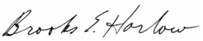 					Brooks E. Harlow					Counsel for Shuttle Express, Inc.Cc:	Ms. Rayne Pearson, Administrative Law Judge (via email)Mr. Julian Beattie 	Mr. Dave Wiley Enclosures